МУНИЦИПАЛЬНОЕ ДОШКОЛЬНОЕ ОБРАЗОВАТЕЛЬНОЕ УЧРЕЖДЕНИЕ «ДЕТСКИЙ САД «ЖУРАВЛЁНОК» г. НАДЫМА»Педагогический проект «Наши ладошки!»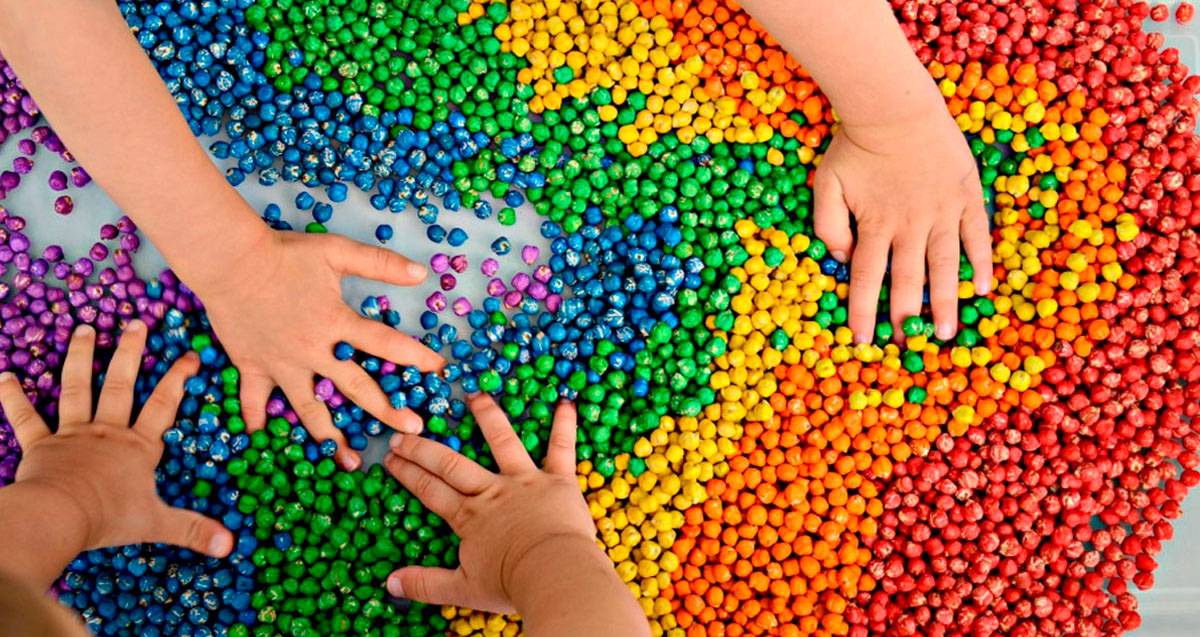                                                                            По типу деятельности: познавательный, творческийПо количеству участников: групповойПо продолжительности: долгосрочный (октябрь 2019г. – март 2020г.)Участники проекта: воспитанники ранней группы, родители, воспитателиАвторы проекта: ГабдрахмановаЕ.А., воспитатель                                                        Редактор:  Жигалова А.Л., методистНадым2019«Истоки способностей и дарования детей – на кончиках их пальцев. От пальцев образно говоря, идут тончайшие ручейки, которые питаю источник творческой личности»                          В. А. Сухомлинский                           Целевая аудитория: воспитанники ранней группы «А».Участники: воспитанники ранней  группы «А», воспитатели, родители воспитанников.Цель: Развитие у детей основ речевой моторики на основе пальчиковых игр и упражнений.Вид проекта: долгосрочный, познавательный, творческий, групповой.Нормативно-правовая база: - Федеральный закон от 29.12.2012 г. № 273-ФЗ «Об образовании в Российской Федерации»;- Федеральный государственный стандарт дошкольного образования, утвержденный приказом Министерства образования и науки РФ от 17.11.2003. № 1155;- СанПин 2.4.1.3049-13 «Санитарно-эпидемиологические требования к устройству, содержанию и организации режима работы в дошкольных организациях» с изменениями от 04.04.2014.Актуальность проекта: целенаправленная систематическая работа по развитию мелкой моторики у детей дошкольного возраста,позволяет сформировать координацию движений пальцев рук,развивать речевую деятельность .Ресурсный потенциалКадровый: воспитатели ранней группы «А».Научно-методический: -  Шанина С. Е., Гаврилова А. М. Играем пальчиками - развиваем речь. Москва: «Рипол плассик», 2008;- Навицкая О. П. Ум на кончиках пальцев. Веселые пальчиковые игры. Маленькие под-сказки для родителей. Москва: «Сова», 2006;-Данилова Л. Пальчиковые игры. Москва: «Росмэн», 2008;-Драко М. В. Развивающие пальчиковые игры. Минск: «Попурри», 2009;- Хвастовцев А. Умные ручки. Пальчиковые потешки для детей от 3 месяцев до 7 лет. Новосибирск: «Сибирское университетское издание», 2008;- Анищенкова Е. С. Пальчиковая гимнастика. Пособие для родителей и педагогов. Вла-димир: «Астрель», 2006;- Янушко Е.А. Развитие мелкой моторики рук у детей раннего возраста. (1-3 года). Методическое пособие для воспитателей и родителей Москва МОЗАИКА-СИНТЕЗ 2011;- Харченко Т.Е. Утренняя гимнастика в детском саду. Москва 2009;Материально-технический: Основное оборудование и материалы:1.Разнообразные мозаики; конструкторы разной формы, размеров, фактуры; различные пособия по расстёгиванию и застёгиванию пуговиц; несколько вариантов шнуровки 2.Разнообразные мячики и эспандеры : каучуковые, колючие, рифлёные, мягкие ,су-джок.3. Природные материалы: камешки разного цвета и формы, крупный и мелкий песок (разный по цвету), птичьи перышки, ракушки, шишки, скорлупа орехов, листья, веточки, пух.4.Прищепки бельевые для развития координации движений пальцев рук (солнышко, ежик, елочка и др.);5. «Сухой бассейн» наполненный фасолью или горохом, для самомассажа кистей;игрушки из «киндер-сюрпризов» для вытаскивания из сухого бассейна.6.Пальчиковый кукольный театр.Предполагаемые результаты:Формирование у детей:- речевой активности в разных видах деятельности;- активизация психических процессов;- умение самостоятельно выполнять движения;- ведения конструктивной беседы в процессе совместной, а затем самостоятельной исследовательской деятельности;Рост уровня любознательности, наблюдательности.Задачи проектаОбразовательные: •	Расширить кругозор детей посредством предметов и игр с ними;•        Дать детям представление о свойствах предметов для развития мелкой моторики(разные виды мячиков и т.п),развитие тактильной памяти. •	Сформировать у детей приёмы и навыки познавательной деятельности;.Развивающие:•	Развивать  память, воображение, мышление, речь.•	Расширить и обогатить практический опыт детей.Воспитательные:•	Создать позитивную и дружескую атмосферу в группе, сформировать умения работать в коллетиве.Речь является основным средством человеческого общения. Без неё человек не мог бы получать и передавать большое количество информации. Без письменной речи человек был бы лишен возможности узнать, как жили и что делали люди предыдущих поколений. У него не было бы возможности передать другим свои мысли и чувства. Через речь психология и опыт одного человека становятся доступными другим людям, обогащает их, способствует их развитию. По своему жизненному значению речь является не только средством общения, но и средством мышления, носителем сознания, памяти, информации, средством управления поведением других людей и регуляции собственного поведения человека. Усвоение речи ребёнком начинается с выделения речевых сигналов из всей совокупности звуковых раздражителей. Затем в его восприятии эти сигналы объединяются в слова, предложения и фразы. На их базе формируется связная осмысленная внешняя речь, обслуживающая общение и мышление. Процесс перевода мысли в слово идет в обратном порядке. В течение дошкольного детства ребенок практически овладевает речью. Но, к сожалению, существует много причин, когда его речь не сформирована должным образом, и одна из них: плохо развитая мелкая моторика рук. Если развитие движения пальцев соответствует возрасту, то и речевое развитие в пределах нормы, если развитие движений пальцев отстает – задерживается и развитие речи. Ученые отмечают большое стимулирующее значение функций руки. Практика показывает: чем раньше начинается работа по развитию мелкой моторики, тем больший положительный эффект оказывает она на формирование детской речи, профилактику и коррекцию речевых нарушений. Поэтому я и выбрала тему моей работы «Роль пальчиковых игр в развитии речи детей младшего возраста». Я поставила перед собой цель: формировать и развивать речь младших дошкольников с включением в непрерывную образовательную и игровую деятельность игрового метода обучения - пальчиковые игры. Потому что чем больше внимания я буду уделять кистям: поглаживание и разминание пальчиков, загибание и разгибание их, тем активнее у них развиваются мозг и речь. Если речь ребенка развивается нормально, все равно нужно заботиться о развитии у него тонких движений пальцев рук. Создать условия для развития речи дошкольников через пальчиковые игры. В первую очередь, я начала свою работу с изучения педагогических условий проведения пальчиковых игр как средства развития речи детей младшего возраста и методической литературы: Анищенкова Е. С. «Пальчиковая гимнастика для развития речи дошкольников», Анищенкова Е.С. «Логопедическая ритмика», Говорова Р., Дьяченко О, Цеханская Л. «Игры и упражнения для развития умственных способностей у детей» (журнал «дошкольное воспитание»), отобрала нужную информацию для дальнейшей систематической работы с детьми. Регулярно изучаю новую методическую литературу, использую в работе компьютерные технологии. Поняла, что работа по развитию мелкой моторики должна проводиться регулярно, только тогда можно достичь наибольший эффект. Стала создавать адекватную возрастным особенностям предметно – развивающую среду, используя разнообразный материал: - различные коробочки для собирания в них пуговиц, камешков, косточек от фруктов, орехов, семечек овощей и фруктов и т. д; - мозайка (мелкая и крупная); - бусы и пуговицы разной величины; - свободные катушки для наматывания на них ниток и веревок; - дощечки с множеством отверстий или от мозайки для «вышивания» шнуром; - различные виды застежек: молнии, пуговицы, кнопки, крючки, шнуровка; - наборы веревочек разной длины и ширины для завязывания и развязывания узлов, плетения косичек; - наборы пластмассовых и деревянных палочек; - разнообразные мелкие игрушки; - массажные мячи; - резиновые игрушки разной плотности; - бумажные и вязаные колпачки для пальцев (герои разнообразных сказок).В своей работе использую разнообразные формы работы с детьми. Наиболее продуктивными в решении поставленной задачи являются пальчиковые игры, которые дают наиболее значимый эффект. Психомоторные процессы развития речи напрямую зависят от развития мелкой моторики (то есть умения манипулировать пальчиками). Пальчиковые игры дают пальцам полноценный отдых. Кроме того, они развивают их ловкость, подвижность, а веселые стишки помогают детям снять моральное напряжение. На пальцах и на ладонях есть «активные точки», массаж которых положительно сказывается на самочувствии, улучшает работу мозга. Поэтому пальчиковые игры очень важны для ребенка. Составила перспективный план. Регулярное проведение пальчиковых игр и упражнений стали способствовать поддержанию хорошего тонуса у детей. Во время проведения пальчиковых игр моё расположение относительно ребенка, зависит это от сложности игры и возраста ребенка. Если в игре задействована только одна ручка, то сажусь сбоку от ребенка. Если это более сложная игра, в которой задействованы обе ручки, то сажаю ребенка к себе на колени или располагаюсь на коврике и сажаю ребенка между ног, как в гнездышке (дети это очень любят). Перед игрой мы с детьми обсуждаем ее содержание, сразу при этом отрабатывая необходимые жесты, комбинации пальцев, движения. Это не только позволяет подготовить малышей к правильному выполнению упражнений, но и создает необходимый эмоциональный настрой. Перед началом упражнений дети разогревают ладони легкими поглаживаниями до приятного ощущения тепла. Все упражнения выполняю вместе с детьми в медленном темпе, от трех до пяти раз сначала одной, затем другой рукой, а в завершение – двумя руками вместе. Все упражнения выполняю вместе с детьми и демонстрирую собственную увлеченность игрой. При выполнении упражнений вовлекаю, по возможности, все пальцы руки. Слежу за правильной постановкой кисти руки ребенка и точностью переключения с одного движения на другое. Добиваюсь, чтобы все упражнения выполнялись детьми легко, без чрезмерного напряжения мышц руки, чтобы они приносили радость. Использование пальчиковых игр и упражнений помогают детям: - овладеть навыком мелкой моторики; - сделать рывок в развитии речи – улучшить произношение и обогатить лексику; - развить внимание, терпение, «внутренний тормоз» – умение сдерживаться именно тогда, когда это необходимо; - повышает работоспособность коры головного мозга; - улучшить психические процессы (внимание, мышление, память); - снять тревожность; - проявлять творческие способности. Игры с пальчиками – уникальное средство для развития речи, поэтому в течение дня несколько раз организую игры. Такие игры представляют собой инсценировку стихов и потешек, рифмованных историй. Стихи привлекают детей и легко запоминаются. Ритм и неизменный порядок слов, рифма для малышей является чем –то магическим, утешающим и успокаивающим. Игры очень увлекательны и способствуют взаимопониманию между детьми и взрослыми. Забавные персонажи пальчиковых игр просты и понятны малышам – коза и зайчик, дождик и солнышко, паучок и муха с восторгом воспринимаются детьми. Они с большим воодушевлением копируют все движения взрослых и повторяют за ними стишки. В трех летнем возрасте дети прекрасно осваивают пальчиковые игры с участием обеих рук, причем одна рука может быть домиком, а другая мышкой, вбегающей в него. В четыре года дети играют такие игры с поочередной сменой сюжетов в них. Благодаря таким играм с пальчиками дети развивают мелкую моторику, что, в свою очередь, стимулирует развитие речевых центров.Ребенок получает новые тактильные впечатления, учится концентрировать внимание и сосредоточиваться. А вот пальчиковые игры, разработанные на фольклорном материале, максимально полезны для развития ребенка – дошкольника. Они содержательны, увлекательны, грамотны по своему дидактическому наполнению. Художественный мир народных песенок и потешек построен по законам красоты. Он очень сложен, хотя сложность эта не всегда бросается в глаза. За этими словами признание права художника на творение своего мира и одновременно призыв к его познанию, суждению о нем. Суть фольклорных текстов – действие. Действия персонажей, движение событий, рождение конфликтов и их разрешение создают единственную в своем роде, удивительную, движущуюся стихию жизни. Использую в работе картинки – схемы, показывающие детям положение или движение кисти руки при чтении потешек, например: «Петушок», «Сорока - белобока», «Мы капусту рубим, рубим… », «Ладушки» и др.. Серьезное внимание стала уделять театрализованным играм (пальчиковый театр, театр перчаток и рукавичек). Они выступают эффективным средством речевого развития детей. Использую театральные приемы на занятиях по развитию речи. Родители – активные помощники в организации образовательного процесса. Нельзя добиться хороших результатов в решении задач развития речи, если они не решаются совместно с семьей, для которого характерно содействие друг другу. Я постаралась максимально привлечь родителей к активному участию, добилась полного осознания проблемы и активного стремления. Провела анкетирование родителей: «Воспитание звуковой культуры речи у детей дошкольного возраста», консультации: «Значение пальчиковых игр в развитии речи детей дошкольного возраста», «Пальцы помогают говорить!»,«Развитие мелкой моторики рук у детей 2  лет».Информирую родителей о состоянии речи их детей. Широко использую информацию в родительских уголках, в папках - передвижках: «Речь ребенка в три года: нормы и отклонения», «Пальчиковые игры в развитии речи и мелкой моторики детей младшего дошкольного возраста», «Показатели речевого развития детей третьего года жизни», книжку – раздвижку «Пальчиковые игры», которые обновляются по мере изучения игр. Разработала рекомендации и памятки, в которых прописывала о необходимости давать детям больше самостоятельности при одевании (застегивать, расстегивать молнии, пуговицы), так как эти действия являются базовым, они формируют ручную умелость. Например: «Ум ребенка на кончиках его пальцев. Пальчиковые игры», «Развитие речи ребёнка посредством пальчиковых игр» и др. Вывод: Пальчиковые игры, театрализованные игры, игры с пальчиками, игры со шнуровками, мозайками, самомассаж - все это способствовало развитию мелкой моторики рук и повышению умственной деятельности ребенка, психических процессов (внимание, память), развили речевые способности детей, коммуникабельность. Для себя сделала вывод, что разнообразие пособий вызвали у детей интерес к пальчиковым играм, а так же активизировались творческие способности. Для многих родителей уже не представляет секрета тот факт, что умственное развитие ребенка и постановка его речи очень сильно зависит от развитости мелкой моторики.                                         Программа реализации проекта Педагогический мониторинг При реализации проекта предусмотрен педагогический мониторинг   «Речевое развитие воспитанника». Мониторинг проводится по трем критериям  в заключение реализации проекта в форме наблюдения педагога за процессом деятельности детей. Уровни развития речи :- Критерий не сформирован – 1 балл- Критерий сформирован частично – 2 балла- Критерий сформирован – 3 балла.Речевое развитие1.Сопровождает речью игровые и бытовые действия.2.Общается в диалоге с воспитателем.3.При повторении чтении проговаривает стихи, потешки.Отчёт по реализации педагогического проекта  «Наши ладошки!»Воспитатель Габдрахманова Е.А.Педагогический  проект «Наши ладошки!» был  реализован с  01.10.2019г.  по 25.03.2020г. в ранней группе, был направлен на развитие у детей речи, внимания, памяти  и развитию мелкой моторики, создание позитивной и дружеской атмосферы в группе, умения играть вместе. Для реализации проекта в групповой комнате в  доступном для детей месте оборудована игровая зона «Игры на развитие сенсорики», в которой  дети могли играть сразличными игрушками для развития речи и мелкой моторики. «Уголок сенсорики »  оборудован различными материалами(мячи, прищепки, орехи и разными видами кукольного театра, которые мы использовали для пальчиковых игр. В процессе реализации проекта были организованы  различные игры для развития речи и моторики, дети  активно  развивали речь . В ходе проектной деятельности пополнен словарный запас у воспитанников новыми потешками ,стишками  . Результативность реализации проектаДля отслеживания результативности проекта проводился педагогический мониторинг «Речевое развитие воспитанника».На начало реализации проекта:-  частичая сформированность  у 4чел./ 25%, несформированность – 12 детей/75%.Большинство детей не владели речью к началу учебного года ,или имели ограниченный запас слов, также  ограничивались простым манипулированием с предметами и игрушками.На конец реализации проекта: - сформированность критериев выявлена у 8 чел./50%, частичая сформированность  у 8 чел./ 50%, несформированность –  не  выявлено.Дети научились самостоятельно ставить цель экспериментирования, находить способы решения проблемы, предпринимают поисково-исследовательские действия, используют разные варианты решения, меняют направления поиска в зависимости от результатов, соотносят результат с первоначальной целью.Педагогический мониторинг показал, что сформированность  речевых показателей  деятельности воспитанников в конце реализации проекта по сравнению с началом  выросла на 41%. . «Пальчиковые игры» как бы отображают реальность окружающего мира - предметы, животных, людей, их деятельность, явления природы. В ходе «пальчиковых игр» дети, повторяя движения взрослых, активизируют моторику рук. Тем самым вырабатывается ловкость, умение управлять своими движениями, концентрировать внимание на одном виде деятельности.Пальчиковые игры дают возможность родителям и воспитателям играть c малышами, радовать их и, вместе с тем развивать речь и мелкую моторику. Благодаря таким играм, ребёнок получает разнообразные сенсорные впечатления, у него развивается внимательность и способность сосредотачиваться. Такие игры формируют добрые взаимоотношения между детьми, а также между взрослым и ребёнком.Запланированные проектом задачи считаю выполненными.                           Приложение к отчетуРезультаты педагогического мониторинга  (октябрь 2019г.)                                                                                       Приложение к отчетуРезультаты педагогического мониторинга  (март 2020г.)Итоги педагогического мониторинга                                                                                                                                                        Приложение 1Памятка для родителей«Ум ребенка на кончиках его пальцев. Пальчиковые игры»Доказано, что между речевой функцией и общей двигательнойсистемой человека существует тесная связь между рукой и речевым центроммозга.Методические рекомендации по проведению пальчиковых игр:• Перед началом упражнений нужно разогреть ладони легкимипоглаживаниями до приятного ощущения тепла.• Все упражнения выполняйте вместе с ребенком, демонстрируясобственную увлеченность игрой. Упражнения выполняются в медленномтемпе от 3 до 5 раз, сначала правой рукой, затем левой, а потом двумя рукамивместе.• Перед игрой обсудите с ребенком ее содержание, при этомотрабатывая нужные движения, комбинации пальцев и жесты. Это позволитподготовить ребенка правильно выполнять упражнения.• Ни в коем случае не принуждайте ребенка к игре, если он не хочет.Задания должны приносить ребенку радость, не допускайте скуки ипереутомления.• Не следует ставить сразу перед ребенком несколько задач. Например,показывать движения пальцами и произносить текст одновременно.• Всегда поощряйте ребенка за его старания в игре и никогда неругайте, если что-то у него не получается.• Играть в пальчиковые игры нужно каждый день, только тогда будетдостигнут наибольший эффект от упражнений.Приложение 2Консультация для родителей«Развитие мелкой моторики рук у детей 2 лет»Отношение к рукам у человечества всегда было особым. Рукидобывали огонь, пищу, защищали, строили жилище, объясняли, измеряли,создавали всё необходимое для жизни, лечили, учили и учились…По рукамсудили о здоровье, о положении человека, его силе, энергичности,профессии, о характере, темпераменте. Не случайно в языке так многовыражений связанных с руками:«Мастер на все руки», «Золотые руки»,Рукой подать», «Как рукой сняло».Поэтому одним из показателей и условий хорошего физического инервно-психического развития ребёнка является развитие его руки, кисти,ручных умений или, как принято называть, мелкой пальцевой моторики.По умелости детской руки специалисты на основе данных самыхсовременных исследований делают вывод об особенностях развитияцентральной нервной системы и её « святая святых» — мозга. И если когда-то подобные выводы были эмпирическими, основывались на опыте инаблюдениях, то для современных нейрофизиологов, физиологов,психологов, взаимосвязь мозга и руки- аксиома, подтвержденнаятончайшими датчиками специальных приборов.Даже психологи отмечают, что умственные способности ребёнканачинают формироваться очень рано и не сами собой, а по мере расширенияего деятельности: общей двигательной и ручной.                       Консультация для родителей «Пальцы помогают говорить!»Знаете ли вы, что развитие мелкой моторики пальцев рук — один из показателей интеллектуального развития ребёнка? Учёными доказано, что развитие руки находится в тесной связи с развитием речи и мышления. Дело в том, что на пальцах и на ладонях есть «активные точки», массаж которых положительно влияет на самочувствие ребёнка, улучшает работу мозга в целом. Всестороннее представление об окружающем предметном мире у человека не может сложиться без тактильно-двигательного восприятия, так как оно лежит в основе чувственного познания. Именно с помощью тактильно-двигательного восприятия складываются первые впечатления о форме, величине предметов, их расположении в пространстве. Известный итальянский педагог, психолог и врач Мария Монтессори отмечала, что благодаря контакту с окружением и собственным исследованиям, ребенок формирует запас понятий, которыми может оперировать его интеллект. Без этого теряется способность к абстрагированию. Контакт происходит с помощью органов чувств и поэтому работа по развитию мелкой моторики должна начинаться, задолго до поступления ребенка в школу. Начинать работу по развитию тонкой мускулатуры рук нужно с самого раннего возраста. В этом помогут разные игры. Игры с пластилиномИгры с бумагойИгры с чётными палочкамиИгры с конструктором, мозаикой Игры на развитие тактильных ощущений Игры с пуговицами Игры с крупой, бусами Игры с природным материалом Рисование Игры с песком Игры с водой Игры с кукламиНародные пальчиковые игрыПерспективный план                                                                                                       Приложение 2 ОктябрьОКТЯБРЬНОЯБРЬДЕКАБРЬЯНВАРЬФЕВРАЛЬМАРТАПРЕЛЬМАЙ                                                                                                                                                       Приложение 3Анкета для родителейУважаемые родители! Просим Вас принять участие в опросе по теме «Воспитание звуковой культуры речи у детей дошкольного возраста». Пожалуйста, отметьте варианты ответа, совпадающие с вашей точкой зрения. 1. Интересует ли Вас тема опроса?А) считаю важной Б) считаю второстепенной В) не интересует совсем 2. Какую проблему развития звуковой культуры речи Вы считаете наиболее актуальной для своего ребенка? А) правильное речевое дыханиеБ) выразительное и правильное интонирование речи В) правильное произношение звуков родного языкаГ) владение культурой речи Д) звуковая культура речи не является проблемой для моего ребенка 3. Есть ли у Вашего ребенка нарушения в речевом развитии? А) да Б) нет В) не обращал (а) внимание 4. Есть ли у ребенка нарушения в развитии звуковой стороны речи, что, по Вашему мнению, целесообразнее делать?А) обратиться за советом к воспитателю? Б) заниматься с ребенком самостоятельно В) проконсультироваться у логопедаД) не обращать внимание Е) другое 5. Как Вы думаете, повлияет ли неправильное звукопроизношение на жизнь ребенка в настоящем и будущем? А) нет Б) затруднит общение со сверстниками в д/саду В) помешает полноценному общению с людьми в будущем Г) послужит причиной будущих грамматических ошибок при обучении в школе 6. Какова, по Вашему мнению, степень участия семьи, родителей в работе над звуковой культурой речи? А) достаточно занятий с воспитателем и логопедом Б) родители должны иногда заниматься с детьми В) родители должны принимать деятельное участие в этой работе, выполняя рекомендации специалистов 7. Какую дополнительную помощь в работе с Вашим ребенком Вы хотели бы получить от специалистов д/сада? __________________________________________________________________________________________________________________________________________________________________________________________________________________________________________________________________________________________________________________________________________Приложение 5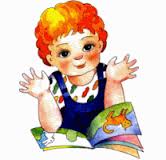 Игрушки  «Шарик».  Все пальчики обеих рук – «в щепотке» и соприкасаются кончиками. В этом положении дуем на них, при этом пальчики принимают форму шара. Воздух «выходит», и пальчики принимают исходное положение.Надуваем быстро шарик.Он становится большой.Вдруг шар лопнул, воздух вышел –Стал он тонкий и худой.  «Мои игрушки».Покажу я вам игрушки:Это курочки пеструшки,Указательный и большой пальцы каждой руки соединить подушечками (клюв), остальные пальцы направить вверх и слегка согнуть (гребешок).Это зайка,Средний и указательный пальцы правой руки направить вверх (ушки зайца), остальные прижать к ладони.Это пёс.Ладонь правой руки стоит на ребре (мордочка пса), большой палец направлен вверх (ушко).Вот машинка без колёс.Правую ладонь сложить в виде пригоршни и накрыть ею ладонь левой руки.Это книжки-раскладушки.Вот и все мои игрушки.Руки рёбрами поставить на стол, ладони прижать друг к другу, а затем раскрыть.  «Юла»Я юлу кручу, верчу,И тебя я научу.Большим пальцем проводить по кончикам других пальцев, от указательного до мизинца и наоборот. Выполнять как правой, так и левой рукой.Части тела.  «Это я».Это глазки. Вот, вот.Это ушки. Вот, вот.Это нос, это рот.Там спинка. Тут живот.Это ручки. Хлоп-хлоп.Это ножки. Топ- топ.Ох устали вытрем лоб!Дети показывают части тела и выполняют движения в соответствии с текстом.Одежда.  «Я перчатку надеваю»Я перчатку надеваю,Я в неё не попадаю.Поглаживают по очереди одной рукой другую, как будто надевают перчатки.Сосчитайте-ка ребятки,Сколько пальцев у перчатки.Начинаем вслух считать:Раз, два, три, четыре, пять.Загибают пальчикиОсень.  «Листопад».Листопад, листопад!Листья по ветру летят:Руки поднять вверх. Покачивая кистями из стороны в сторону, медленно опускать руки (листья опадают).С клёна – кленовый,Пальцы выпрямить и максимально развести в стороны.С дуба – дубовый,Пальцы выпрямить и плотно прижать друг к другу.С осины – осиновый,Указательный и большой соединить в виде колечка.С рябины- рябиновый.Пальцы выпрямить и слегка развести в стороны.Полны листьев лес и садТо-то радость для ребят!Хлопки в ладоши.  «Осенью».Ветры яблони качают.Руки стоят на столе, опираясь на локти (стволы), пальцы разведены в стороны (кроны яблонь). Покачивать руками.Листья с веток облетают.Кисти рук расслабленны, расположены параллельно столу. Плавными движениями из стороны в сторону медленно опускать кисти рук на поверхность стола (листья опадают).Листья падают в саду,Их граблями я гребу.Пальцы обеих рук подушечками опираются о поверхность стола (грабли). Приподнимая руки, поскрести пальцами по поверхности стола, изображая работу граблямиОбувь.  «Новые кроссовки»Загибать на обеих руках пальчики по одному, начиная с больших пальцев.Как у нашей кошкиНа ногах сапожки.Как у нашей свинкиНа ногах ботинки.А у пса на лапкахГолубые тапки.А козлёнок маленькийОбувает валенки.А сыночек Вовка –Новые кроссовки.Вот так, вот так,Новые кроссовки.«Шагать» указательным и средним пальчиками по столу.Упражнение с пробками.Берём пластмассовые крышки от бутылок (4 штуки) и надеваем их на указательные и средние пальцы как обувь. И «идём пальцами, как ножками, не отрывая «Обувь» от поверхности стола.Крышки пальчики обули,Смело в них вперёд шагнули.И пошли по переулкуНа весёлую прогулку.Пальцы – словно балеринки,Но одетые в ботинки.Каждый пальчик – будто ножка,Только шаркает немножко.Фрукты.  «Яблоки».Большой пальчик яблоки трясёт.Кисти сжаты в кулак, разгибаем большой пальчик.Второй их собирает.Разгибаем указательный палец.Третий их домой несёт.Разгибаем средний палецЧетвёртый высыпает.Разгибаем безымянный.Самый маленький – шалун.Разгибаем мизинецВсё, всё, всё съедает.  «Компот».Будем мы варить компот,Левая рука – «ковшик», правая имитирует помешивание.Фруктов нужно много вот:Будем яблоки крошить,Загибают пальчики начиная с большого.Грушу будем мы рубить,Отожмём лимонный сок,Слив положим на песок.Варим, варим мы компот.№ п/пМероприятияСроки проведенияСроки проведенияОтветственные1.Подготовительный этап1.Подготовительный этап1.Подготовительный этап1.Подготовительный этап1.Подготовительный этап1.1Формулировка темы проекта, его цели и задач. 01.10.2019г.-06.10.2019г.01.10.2019г.-06.10.2019г.Воспитатели1.2Выявление уровня сформированности овладения детьми речевыми навыками  (педагогический мониторинг).07.10.2019 г.- 09.10.2019 г.07.10.2019 г.- 09.10.2019 г.Воспитатели1.3Составление плана реализации проекта.Изучить и проанализировать методическую литературу по теме.12.10.2019 г. -14.10.2019 г.12.10.2019 г. -14.10.2019 г.Воспитатели1.4Составление картотеки пальчиковых  по теме «Времена год»15.10.2019 г. -16.10.2019 г.15.10.2019 г. -16.10.2019 г.Воспитатели1.5Составление картотеки и пальчиковых игр по теме «Овощи, фрукты»19.10.2019 г. -20.10.2019 г.19.10.2019 г. -20.10.2019 г.Воспитатели1.6Составление картотеки пальчиковых игр с массажными мячиками разных видов и гимнастика «Су джок»21.10.2019 г. -22.10.2019г.21.10.2019 г. -22.10.2019г.Воспитатели1.7Создание предметно-развивающей среды: создание уголка сенсорики.19.10.2019 г. -23.10.2019г.19.10.2019 г. -23.10.2019г.Воспитатели1.8Подбор игр с пальчиковым и кукольным театром22.10.2019 г. -26.10.2019г.22.10.2019 г. -26.10.2019г.Воспитатели1.9Консультации  для родителей по темам:«Памятка для родителей«Ум ребенка на кончиках его пальцев. Пальчиковые игры»Консультация для родителей«Развитие мелкой моторики рук у детей 2 лет»27.10.2019 г.03.12.2019г.12.03.2020 г.27.10.2019 г.03.12.2019г.12.03.2020 г.Воспитатели1.10Анкетирование родителей по теме «Воспитание звуковой культуры речи у детей дошкольного возраста».  17.11.2019 г.- 19.11.2019 г.17.11.2019 г.- 19.11.2019 г.Воспитатели                       Основной этап                         Основной этап                         Основной этап                         Основной этап                         Основной этап  2.1Работа согласно перспективному планированиюОктябрь Март 2020ВоспитателиВоспитатели2.2Проведение тематического родительского собранияВоспитателиродителиВоспитателиродителиЗаключительный этапЗаключительный этап3.1Выявление уровня сформированности овладения детьми исследовательской деятельностью (педагогический мониторинг).02.04.- 05.04. 2018 г.ВоспитателиВоспитатели3.2Анализ результатов проекта, выводы и дополнения к проекту. 06.03.- 08.03. 2020г.ВоспитателиВоспитатели3.3Создание презентации о результатах проекта09.04.2020г.ВоспитателиВоспитателиФ.И. ребенкаСопровождает речью игровые и бытовые действияОбщается в диалоге с воспитателемПри повторении чтении проговаривает стихи, потешки.Средний показатель1. Бродюк Дима223ЧС -2,12. Выкрестов Макар111Н-13 .Зарипов Дмитрий222ЧС -1,94 .Климчук Павел121Н-1,35. Малыгина Марина111Н-16. Малюгина Яна121Н -1,77 .Остапова Ксения211Н-1,18 .Погорский Иван112Н -1,79. Пуха Кирилл111н -1,910 .Терещук Артём111Н -1,911 .Типусяк Андриан122Н-1,312. Тюрин Егор111Н-1,113 Тренина Карина212Н-1,414 Ферапонтов Дима222ЧС -215 Шестаков Тимоф211Н-1,116 Чиркова Алена122ЧС-1,3Ф.И. ребенкаСопровождает речью игровые и бытовые действияОбщается в диалоге с воспитателемПри повторении чтении проговаривает стихи, потешки.Средний показатель1 Бродюк Дима333С -32 Выкрестов Макар122ЧС-1,93 Зарипов Дмитрий333С -34 Климчук Павел222ЧС-1,35 Малыгина Марина223ЧС-2.96 Малюгина Яна333С -2,77 Остапова Ксения231ЧС-2.78 Погорский Иван333С -1,79 Пуха Кирилл222С -310 Терещук Артём333С -311 Типусяк Андриан322ЧС-1,312 Тюрин Егор332ЧС-2,113 Тренина Карина222ЧС-2,414 Ферапонтов Дима333С -315 Шестаков Тим233ЧС-2.916 Чиркова Алена323ЧС-2,3Уровни сформированности познавательно-исследовательской деятельности Уровни сформированности познавательно-исследовательской деятельности Уровни сформированности познавательно-исследовательской деятельности Уровни сформированности познавательно-исследовательской деятельности Уровни сформированности познавательно-исследовательской деятельности Уровни сформированности познавательно-исследовательской деятельности Октябрь 2019Октябрь 2019Октябрь 2019Март 2020Март 2020Март 2020НЧССНЧСС 12/75%4/25%--8/50%8/50%	             С добрым утром!
С добрым утром, глазки.
Вы проснулись?
С добрым утром, ушки.
Вы проснулись?
С добрым утром, ручки.
Вы проснулись?
С добрым утром, ножки.
Вы проснулись?
С добрым утром, солнце.
Мы проснулись!Дети поглаживают глазки, смотрят в бинокль.
Прикладывают ладони к ушкам.Поглаживают, кисти рук, хлопают в ладоши.
Поглаживают ножки, притопывают.Руки протягивают к солнцу и улыбаются.       «В детский сад идти пора»
Этот пальчик хочет спать,
Этот пальчик – прыг в кровать,
Этот пальчик прикорнул,
Этот пальчик уж уснул.
Встали пальчики, ура!
В детский сад идти пора.Дети поочередно загибают пальчики руки.Дети машут кистями рук.                   «Наши ручки»
Где же наши ручки?
Где же наши ручки?
Где же, где же наши ручки?
Нету наших ручек.
Вот, вот наши ручки,
Вот наши ручки.Вытягивают ручки вперед
Показывают ручки.Спрятали ручки за спину
Опять показывают ручки.          «Хоровод среди цветов»
Хоровод среди цветов,
Вокруг розовых кустов.
Среди трав и цветов
Водим, водим хоровод.У ребенка в ладошках грецкий орех, 
круговыми движениями кистей
ребенок выполняет движения за взрослыми и повторяет слова текста.                «Дождик, дождик»
Дождик, дождик,
Кап да кап, кап…
Мокрые дорожки.
Все ровно пойду гулять,
Пусть промокнут ножки.
Дети повернули ладошку кверху и 
Указательным пальцем имитируют 
Капельки дождя и повторяют за взрослым: «Кап..»          «Ладушки, ладушки»
Ладушки, ладушки,
Пекла мама оладушки,
Маслом поливала,
Деткам давала:
«На-на-на»Дети хлопают в ладошки и повторяют слова: «На-на-на»         «Еду к деду, еду к бабе»
Еду, еду к бабе, к деду
На лошадке
В красной шапке,
По ровненькой дорожке,
На одной ножке
Гоп- гоп- гоп…Дети катают карандаш между ладонями
и повторяют слова за взрослыми:
«Гоп-гоп-гоп»                  «Катя гуляет»
Раз, два, три, четыре, пять.
Собираемся гулять.
Завязали Катеньке
Шарфик полосатенький.
Катя по дорожке идет
Топ- топ- топ..Дети катают карандаш между ладонями
и повторяют слова: «Топ- топ- топ».             «Надоели нам дожди»
Дождик, дождик! Подожди!
Надоели нам дожди!
Ты по крышам зачастил,
Ребятишек разбудил.Дети по очереди поворачивают ладошки кверху и пальцами другой руки имитируют капельки дождя, повторяя за взрослым: «Кап, кап»                       «Пароход»
Пароход плывет по речке,
И пыхтит он словно печка:
Пых, пых…Дети обе сложенные ладони
поворачивают влево и  вправо, повторяют за взрослым: «Пых..»                    «Капустка»
Мы капустку рубим, рубим,
Мы капустку солим, солим
Мы капустку трем, трем
Мы капустку жмем, жмем.Движения ладонями вверх, вниз.
поглаживание подушечек пальцев.
потираем кулачок о кулачок.
сжимаем и разжимаем кулачки.                   «Моя семья»
Этот пальчик – дедушка.
Этот пальчик – бабушка.
Этот пальчик – папочка.
Этот пальчик – мамочка.
Этот пальчик – я,
Вот и вся моя семья.По ходу чтения, загибается на ручке
ребенка  пальчик, начиная с большого пальчика.                        «Зима»
Раз, два, три, четыре, пять
Собираемся гулять.
Катя саночки везет
От крылечка до ворот,
А Сережа по дорожкеДевочки и мальчики 
Прыгают как зайчики.Дети по очереди разгибают пальчики,
сжатые в кулачок.
Дети показывают растопыренные пальцы руки.
Провести указательным и средним пальцами по столу.
Сложив пальчики «щепоткой»,
делать бросающие движения.
Дети машут кистями рук.                  «Замок»
На двери висел замокКто открыть его бы мог?Покрутили.ПостучалиИ открыли.Ритмичные  быстрые соединения пальцев двух рук в замок.
Пальцы в замке, руки тянутся в разные стороны.
Движения сцепленными пальцами от себя, к себе.
Пальцы сцеплены, основания ладоней стучат.
Пальцы расцепляются, ладони в сторону.                      «Прятки»
В прядки пальчики играли
И головки убирали.
Вот так, вот так,
Так головки убирали.Сжимание и разжимание пальцев.                      «Зайчата»
Вот встречаются зайчата.
Как согреться нам, ребята?
Чтобы побыстрей согреться,
Надо спинками тереться.Дети трут тыльные стороны ладоней друг о друга.             «Зимняя прогулка»
Очень холодно зимой,
Но мы пойдем гулять с тобой.
Я надену шубку,
Я надену шарфик,
И еще платок,
А потом красивые,
Теплые пушистые,
Крошки – рукавички
На ручки натяну.Загибают поочередно левой руки, начиная с мизинца.         «На полянке дом стоит»
На поляне дом стоит
Путь к нему пока закрыт
Мы ворота открываем
В этот домик приглашаем.Сложить ладони домиком, так, чтобы
большие пальцы не соприкасались.
Большие пальцы опускаются и 
соприкасаясь друг с другом.
Пальцы по-прежнему под углом,
только широко расставлены.                    «Лошадки»
По дороге белой, гладкой
Скачут пальцы как лошадки
Чок-чок-чок.
Чок- чок-чок.
Скачет резвый табунокПальцы скачут по столу,
повторяя текст за взрослым:
 «чок-чок , чок-чок»                     «Сорока»
Сорока – белобока,
Кашу варила
Деток кормила.
Этому дала,
Этому дала.
Этому дала.
Этому дала.
А этому не дала.
Ты воды не носил,
кашу не варил,
тебе нет ничего.Указательный палец правой руки делает
Круговые движения на левой ладони.Поочередно, загибаем пальцы левой 
руки.Большой палец поднять вверх.«Этот пальчик хочет спать»
Этот пальчик хочет спать,
Этот пальчик лег в кровать,
Этот пальчик чуть вздремнул,
Этот пальчик уж уснул,
Этот пальчик крепко спит
Тише дети не шумите,
Пальчики не разбудите.Дети загибают пальчики, начиная с мизинца.                       «Белка»
Сидит белка на тележке,
Раздает она орешки.
Лисичке – сестричке,
Воробью, синичке, 
Мишке толстопятому,
Заиньке усатому.Пальчик с лисичкой кланяется
Пальчик с воробышком кланяется
Пальчик с синичкой кланяется
Пальчик с мишкой кланяется
Пальчик с зайчиком кланяется.            «Ноги ходят по дороге»
Большие ноги
Шли по дороге.
Топ- топ- топ..
Маленькие ножки
Побежали по дорожке
Топ- топ- топ.Четыре пальца правой руки постукивают по левой руке, дети повторяют текст 
за взрослыми.             «Полетели птички»
Полетели птички,
Птички-невелички.
Сели птички. Посидели.
Опять полетели.Пальцы переплетены, ладони сжаты.Поднимать и опускать пальцы в соответствии с ритмом стиха.                       «Дятел»
Вдруг в лесу раздался стук.
Это дятел долбит сук.
Он деревья не калечит,
Он деревья клювом лечит.Дети постукивают по столу подушечкой указательного пальца правой руки.
Затем то же самое проделывают левой рукой.«Мальчик-пальчик»
Мальчик – пальчик, где ты был?
С этим братцем в лес ходил,
С этим братцем щи варил,
С этим братцем песни пел.На первую строку показать большие пальцы обеих рук и соединить их.
Затем поочередно загибать пальцы рук.                  «Наш малыш»
Этот пальчик – дедушка,
Этот пальчик – бабушка,
Этот пальчик – папочка,
Этот пальчик – мамочка,
Этот пальчик – наш малыш.Согнуть пальцы в кулачок, затем по очереди разгибать их начиная с большого.                          «Очки»
Бабушка очки надела
И детишек разглядела.
И детишки очки надели
Бабушку разглядели.Колечки подносят к глазамДети повторяют действия за воспитателем.                       «Утята»
Ты утенок, не пищи,
Лучше маму поищи.Сжимать в кулачки и разжимать пальцы одновременно  обеих рук.                    «Апельсин»
Мы делили апельсин
Апельсин всего один.
Это долька для кота,
Это долька для ежа,
Это долька для улитки,
Это долька для чижа,
Ну а волку – кожура.Начиная с мизинца, загибать попеременно все пальцы.          «Две веселые лягушки»
Две веселые лягушки
Ни минуты не сидят,
Ловко прыгают подружки, 
Только брызги вверх летят.Дети сжимают руки  в кулачки и кладут
их на стол пальцами вниз. Резко разжимают пальцы (руки как бы подпрыгивают над столом) и кладут ладони на стол. Затем резко сжимают кулачки и опять кладут их на стол.                  «Раз, два, три»
Раз, два, три, четыре, пять
Будем пальчики считать
Все они умелые
Дружные и смелые.На другой руке опять
Будем пальчики считать
Все они умелые 
Дружные и смелые.Раз, два, три, четыре, пять.
Стали ручки танцевать.Раскрывают поочередно пальчики правой руки, шевелят пальчиками.
Сжимают и разжимают кулачки.Раскрывают поочередно пальчики левой руки, шевелят пальчиками.                        «Ежик»
Ежик топал по дорожке
И грибочки нес в лукошке.
Чтобы грибочки сосчитать,
Нужно пальцы сосчитать.Дети загибают по очереди пальцы сначала на левой руке, потом на правой руке. В конце упражнения руки у них должны быть сжаты в кулачки.              «Улитка, улитка»
Улитка, улитка!
Дам кусочек пирога,
Пышки
Ватрушки,
Сдобные лепешки, 
Покажи свои рога,
Высуни рожки.Сжать все пальчики в кулак.
Разжать пальчики, перевернуть руку ладонью вверх. Загибается мизинец.
Загибается средний палец. Загибается безымянный палец. Загибается указательный палец. Все пальчики согнуты, появляются указательный и мизинец «рожки» улитки.«Пальцы – дружная семья»
Пальцы – дружная семья,
Друг без друга им нельзя.
Вот большой!
А это – средний,
Безымянный и последний – 
Наш мизинец, малышок!
У-у-у! указательный забыли.
Будем их соединять
И движения выполнять..Мы рога козы покажем И  рога оленя даже.. Мы про зайку не забудем – 
Ушками водить мы будем. Чтобы четко говорить,
Надо с пальчиками дружить!Сжимаем пальцы каждой руки в кулачки и разжимаем их.
Поочередно поднимаем пальцы обеих рук кверху.
Каждый палец руки присоединяем поочередно к большому.Поиграем пальчиками. Выдвигаем указательный и мизинец вперед, загибая остальные пальцы, затем рога поднимаем к голове.
Широко раздвигаем пальцы обеих , скрестив руки, поднимаем ветвистые рога к голове. 
Выдвигаем вперед указательные и средние пальцы обеих рук, поднимаем к голове. Двигаем пальцы, наклоняем их вперед, а потом сжимаем пальцы в кулачки и разжимаем.
Каждый палец руки поочередно
Присоединяем к большому.                    «На лужок»
На лужок пришли зайчата,
Медвежата, барсучата,
Лягушата и енот.
На зеленый, на лужок,
Приходи и ты,  дружок.Сгибают пальчики поочередно в кулачок.